 Ben 10 Alien forceWho is Chromastone going to shoot at?It is the Highbreed 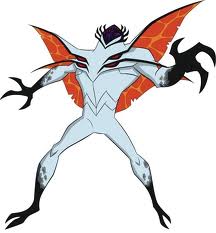 